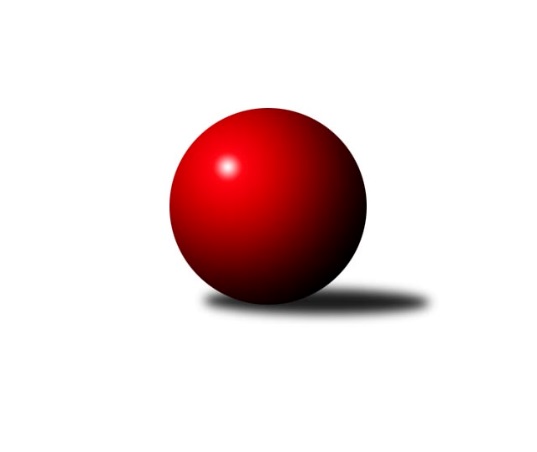 Č.13Ročník 2017/2018	20.1.2018Nejlepšího výkonu v tomto kole: 2639 dosáhlo družstvo: Lokomotiva Cheb˝C˝Krajský přebor KV 2017/2018Výsledky 13. kolaSouhrnný přehled výsledků:Sokol Teplá	- Lokomotiva Cheb˝D˝	12:4	2635:2419		20.1.Kuželky Aš˝B˝	- Jiskra Hazlov˝B˝	2:14	2525:2563		20.1.Slavia Karlovy Vary	- Jiskra Šabina	10:6	2394:2389		20.1.Slovan K.Vary˝B˝	- TJ Jáchymov˝B˝	16:0	2538:2339		20.1.TJ Lomnice˝C˝	- SKK K.Vary˝B˝	12:4	2451:2405		20.1.Lokomotiva Cheb˝C˝	- SKK K.Vary˝C˝	12:4	2639:2473		20.1.Tabulka družstev:	1.	Slovan K.Vary˝B˝	13	10	1	2	139 : 69 	 	 2512	21	2.	Jiskra Hazlov˝B˝	13	10	0	3	131 : 77 	 	 2545	20	3.	Jiskra Šabina	13	9	0	4	127 : 81 	 	 2500	18	4.	Sokol Teplá	13	8	1	4	123 : 85 	 	 2456	17	5.	Kuželky Aš˝B˝	13	8	0	5	113 : 95 	 	 2531	16	6.	Lokomotiva Cheb˝C˝	14	7	0	7	107 : 117 	 	 2421	14	7.	TJ Lomnice˝C˝	13	6	1	6	109 : 99 	 	 2423	13	8.	Lokomotiva Cheb˝D˝	14	5	1	8	99 : 125 	 	 2336	11	9.	Slavia Karlovy Vary	13	4	1	8	98 : 110 	 	 2431	9	10.	SKK K.Vary˝C˝	13	3	1	9	80 : 128 	 	 2349	7	11.	SKK K.Vary˝B˝	13	3	0	10	74 : 134 	 	 2409	6	12.	TJ Jáchymov˝B˝	13	3	0	10	64 : 144 	 	 2395	6Podrobné výsledky kola:	 Sokol Teplá	2635	12:4	2419	Lokomotiva Cheb˝D˝	Luboš Axamský	 	 223 	 202 		425 	 0:2 	 426 	 	221 	 205		Helena Gladavská	Jiří Velek	 	 198 	 225 		423 	 2:0 	 366 	 	167 	 199		Ivan Rambousek	Jaromír Valenta	 	 226 	 232 		458 	 2:0 	 373 	 	175 	 198		Jan Adam	Jan Mandák	 	 229 	 199 		428 	 2:0 	 412 	 	207 	 205		Pavel Feksa	Miroslava Boková	 	 249 	 224 		473 	 2:0 	 404 	 	209 	 195		Pavel Schubert	Miroslav Pešťák	 	 193 	 235 		428 	 0:2 	 438 	 	225 	 213		Jiří Jarošrozhodčí: Nejlepší výkon utkání: 473 - Miroslava Boková	 Kuželky Aš˝B˝	2525	2:14	2563	Jiskra Hazlov˝B˝	Jitka Laudátová	 	 219 	 186 		405 	 0:2 	 417 	 	199 	 218		Kamil Bláha	Dagmar Jedličková *1	 	 188 	 214 		402 	 0:2 	 469 	 	241 	 228		Jana Komancová	Vladimír Veselý st.	 	 201 	 220 		421 	 0:2 	 424 	 	222 	 202		Michael Wittwar	Václav Mašek	 	 200 	 222 		422 	 0:2 	 428 	 	208 	 220		Pavel Repčik	Václav Veselý	 	 192 	 208 		400 	 0:2 	 428 	 	226 	 202		Petr Haken	Petr Jedlička ml.	 	 256 	 219 		475 	 2:0 	 397 	 	203 	 194		Petr Bohmannrozhodčí: střídání: *1 od 51. hodu František Mazák nml. nejml.Nejlepší výkon utkání: 475 - Petr Jedlička ml.	 Slavia Karlovy Vary	2394	10:6	2389	Jiskra Šabina	Štefan Cimbala	 	 187 	 223 		410 	 0:2 	 424 	 	210 	 214		Tomáš Seidl	Zdeněk Pavlík	 	 168 	 190 		358 	 2:0 	 352 	 	169 	 183		Jiří Beneš ml. ml.	Vladimír Černohous	 	 210 	 188 		398 	 2:0 	 371 	 	175 	 196		Gerhard Brandl	Zdeněk Chmel	 	 189 	 195 		384 	 0:2 	 415 	 	198 	 217		Eduard Seidl	Radek Cimbala	 	 199 	 227 		426 	 2:0 	 402 	 	191 	 211		Roman Bláha	Martin Mojžíš	 	 192 	 226 		418 	 0:2 	 425 	 	207 	 218		Jiří Benešrozhodčí: Nejlepší výkon utkání: 426 - Radek Cimbala	 Slovan K.Vary˝B˝	2538	16:0	2339	TJ Jáchymov˝B˝	Miroslav Handšuh	 	 208 	 218 		426 	 2:0 	 402 	 	199 	 203		Ladislav Martínek	Daniela Stašová	 	 216 	 210 		426 	 2:0 	 389 	 	200 	 189		Stanislav Pelc	Petr Beseda	 	 227 	 204 		431 	 2:0 	 379 	 	185 	 194		Vlastimil Čegan	Johannes Luster	 	 221 	 199 		420 	 2:0 	 406 	 	190 	 216		Vladimír Lukeš	Robert Žalud *1	 	 196 	 205 		401 	 2:0 	 361 	 	187 	 174		Štefan Mrenica	Zdeňka Zmeškalová	 	 193 	 241 		434 	 2:0 	 402 	 	208 	 194		Vladimír Maxarozhodčí: střídání: *1 od 51. hodu Marcel ToužimskýNejlepší výkon utkání: 434 - Zdeňka Zmeškalová	 TJ Lomnice˝C˝	2451	12:4	2405	SKK K.Vary˝B˝	Lubomír Hromada	 	 214 	 213 		427 	 2:0 	 420 	 	215 	 205		Václav Zeman	Petr Janda	 	 201 	 192 		393 	 0:2 	 423 	 	202 	 221		Vítězslav Vodehnal	Rudolf Schmmer	 	 191 	 202 		393 	 0:2 	 400 	 	210 	 190		Martina Sobotková	Albert Kupčík	 	 221 	 185 		406 	 2:0 	 391 	 	175 	 216		Jiří Mitáček st.	Jiří Flejšar	 	 215 	 220 		435 	 2:0 	 375 	 	193 	 182		Jiří Gabriško	Petr Lidmila	 	 217 	 180 		397 	 2:0 	 396 	 	188 	 208		Václav Čechurarozhodčí: Nejlepší výkon utkání: 435 - Jiří Flejšar	 Lokomotiva Cheb˝C˝	2639	12:4	2473	SKK K.Vary˝C˝	Jana Hamrová	 	 215 	 229 		444 	 2:0 	 402 	 	187 	 215		Libor Kupka	Miroslav Budil	 	 244 	 246 		490 	 2:0 	 394 	 	192 	 202		Blanka Martinková	Petr Málek	 	 233 	 209 		442 	 2:0 	 408 	 	190 	 218		Zdeněk Loveček	Vladimír Krýsl	 	 168 	 203 		371 	 0:2 	 411 	 	212 	 199		Václav Šnajdr	Bohumil Vyleťal	 	 238 	 213 		451 	 2:0 	 414 	 	200 	 214		Miroslav Toka	Eva Nováčková	 	 215 	 226 		441 	 0:2 	 444 	 	210 	 234		Blanka Peškovározhodčí: Nejlepší výkon utkání: 490 - Miroslav BudilPořadí jednotlivců:	jméno hráče	družstvo	celkem	plné	dorážka	chyby	poměr kuž.	Maximum	1.	Petr Jedlička ml. 	Kuželky Aš˝B˝	473.82	317.4	156.4	2.2	4/4	(504)	2.	Pavel Kučera 	Jiskra Šabina	445.20	293.3	151.9	3.5	5/7	(472)	3.	Michael Wittwar 	Jiskra Hazlov˝B˝	440.83	299.1	141.8	3.3	6/7	(477)	4.	Petr Haken 	Jiskra Hazlov˝B˝	440.56	293.4	147.1	2.4	7/7	(486)	5.	Radek Cimbala 	Slavia Karlovy Vary	437.01	296.4	140.6	3.9	8/8	(465)	6.	Miroslav Handšuh 	Slovan K.Vary˝B˝	432.54	293.3	139.2	6.1	4/6	(453)	7.	Jana Komancová 	Jiskra Hazlov˝B˝	432.33	297.6	134.7	4.6	6/7	(469)	8.	Petr Beseda 	Slovan K.Vary˝B˝	428.30	292.4	135.9	4.7	5/6	(449)	9.	Pavel Repčik 	Jiskra Hazlov˝B˝	426.83	295.3	131.6	6.4	6/7	(458)	10.	Jaromír Černý 	Jiskra Šabina	425.71	291.8	133.9	7.0	6/7	(456)	11.	Vladislav Urban 	Kuželky Aš˝B˝	425.01	283.0	142.0	4.6	4/4	(450)	12.	Miroslav Budil 	Lokomotiva Cheb˝C˝	424.92	293.9	131.0	7.7	6/6	(499)	13.	Miroslav Pešťák 	Sokol Teplá	424.89	297.1	127.8	5.2	6/6	(447)	14.	Luboš Axamský 	Sokol Teplá	423.25	286.9	136.4	3.9	4/6	(449)	15.	Roman Bláha 	Jiskra Šabina	422.98	299.7	123.3	7.0	7/7	(468)	16.	Daniela Stašová 	Slovan K.Vary˝B˝	422.93	287.6	135.3	3.6	6/6	(499)	17.	Vítězslav Vodehnal 	SKK K.Vary˝B˝	421.90	293.3	128.6	5.3	6/6	(442)	18.	Martin Mojžíš 	Slavia Karlovy Vary	421.73	287.5	134.3	4.6	8/8	(453)	19.	Jaromír Valenta 	Sokol Teplá	420.27	294.3	126.0	6.5	5/6	(486)	20.	Václav Zeman 	SKK K.Vary˝B˝	417.42	288.1	129.3	5.6	6/6	(451)	21.	Jiří Jaroš 	Lokomotiva Cheb˝D˝	417.36	287.0	130.3	5.3	7/7	(472)	22.	Petr Bohmann 	Jiskra Hazlov˝B˝	417.19	290.4	126.8	5.6	7/7	(445)	23.	Zdeněk Pavlík 	Slavia Karlovy Vary	416.14	296.3	119.8	8.4	7/8	(454)	24.	Eduard Seidl 	Jiskra Šabina	416.10	290.7	125.4	5.2	7/7	(461)	25.	Jiří Gabriško 	SKK K.Vary˝C˝	415.69	291.4	124.3	8.2	6/6	(449)	26.	Zdeňka Zmeškalová 	Slovan K.Vary˝B˝	415.63	292.9	122.8	8.6	5/6	(437)	27.	Lubomír Hromada 	TJ Lomnice˝C˝	411.29	284.2	127.1	7.4	5/6	(442)	28.	Stanislav Pelc 	TJ Jáchymov˝B˝	411.02	285.4	125.6	7.0	5/6	(449)	29.	Petr Lidmila 	TJ Lomnice˝C˝	410.75	286.7	124.1	7.8	6/6	(443)	30.	Jiří Velek 	Sokol Teplá	410.33	286.3	124.0	4.9	6/6	(448)	31.	Miroslava Poláčková 	Sokol Teplá	409.97	284.7	125.3	5.7	6/6	(430)	32.	Josef Volf 	TJ Lomnice˝C˝	409.35	281.1	128.3	7.6	5/6	(437)	33.	Štefan Mrenica 	TJ Jáchymov˝B˝	408.87	289.5	119.4	9.9	5/6	(450)	34.	Dagmar Jedličková 	Kuželky Aš˝B˝	408.24	288.5	119.8	7.8	4/4	(441)	35.	Johannes Luster 	Slovan K.Vary˝B˝	408.23	284.6	123.6	5.7	6/6	(483)	36.	Vladimír Maxa 	TJ Jáchymov˝B˝	408.17	288.0	120.2	7.9	6/6	(429)	37.	Václav Čechura 	SKK K.Vary˝B˝	407.75	281.8	126.0	6.8	6/6	(468)	38.	Vladimír Veselý  st.	Kuželky Aš˝B˝	407.68	284.5	123.2	6.5	4/4	(439)	39.	Eva Nováčková 	Lokomotiva Cheb˝C˝	407.54	277.9	129.7	6.0	6/6	(441)	40.	Ladislav Martínek 	TJ Jáchymov˝B˝	406.80	292.4	114.4	9.8	4/6	(435)	41.	Helena Gladavská 	Lokomotiva Cheb˝D˝	406.36	275.9	130.5	6.0	7/7	(459)	42.	Pavel Pazdera 	SKK K.Vary˝C˝	406.17	286.9	119.3	9.4	5/6	(444)	43.	Pavel Schubert 	Lokomotiva Cheb˝D˝	405.00	286.9	118.1	8.0	6/7	(466)	44.	Jiří Flejšar 	TJ Lomnice˝C˝	404.26	287.1	117.2	7.9	6/6	(458)	45.	Petr Málek 	Lokomotiva Cheb˝C˝	404.17	284.7	119.5	8.4	6/6	(449)	46.	Kamil Bláha 	Jiskra Hazlov˝B˝	403.60	286.3	117.3	9.6	5/7	(461)	47.	František Mazák ml.  ml.	Kuželky Aš˝B˝	402.47	277.8	124.7	7.0	3/4	(417)	48.	Vladimír Lukeš 	TJ Jáchymov˝B˝	401.75	277.3	124.4	8.9	6/6	(426)	49.	Václav Veselý 	Kuželky Aš˝B˝	398.01	282.8	115.2	8.9	3/4	(443)	50.	Libor Kupka 	SKK K.Vary˝C˝	395.80	275.2	120.6	7.5	6/6	(446)	51.	Martina Sobotková 	SKK K.Vary˝B˝	395.53	274.6	120.9	6.9	6/6	(433)	52.	Václav Šnajdr 	SKK K.Vary˝C˝	394.65	277.3	117.4	8.9	6/6	(421)	53.	Ondřej Černohous 	Slavia Karlovy Vary	394.63	282.2	112.5	9.4	8/8	(420)	54.	Vladimír Černohous 	Slavia Karlovy Vary	394.14	276.4	117.7	8.3	7/8	(428)	55.	Jiří Šeda 	TJ Jáchymov˝B˝	391.92	279.8	112.2	10.8	4/6	(415)	56.	Jana Hamrová 	Lokomotiva Cheb˝C˝	390.57	277.2	113.3	9.8	5/6	(444)	57.	Vladimír Krýsl 	Lokomotiva Cheb˝C˝	390.54	278.1	112.4	9.6	5/6	(444)	58.	Pavel Pokorný 	Lokomotiva Cheb˝C˝	390.18	280.8	109.4	12.2	6/6	(427)	59.	Štefan Cimbala 	Slavia Karlovy Vary	389.25	276.3	112.9	9.5	6/8	(410)	60.	Vlastimil Čegan 	TJ Jáchymov˝B˝	388.98	275.8	113.2	9.8	4/6	(410)	61.	Jan Mandák 	Sokol Teplá	388.75	281.5	107.3	9.4	6/6	(428)	62.	Daniel Hussar 	Lokomotiva Cheb˝D˝	384.48	270.9	113.6	9.2	5/7	(428)	63.	Miroslav Špaček 	SKK K.Vary˝C˝	383.64	275.2	108.4	10.5	6/6	(428)	64.	Pavel Feksa 	Lokomotiva Cheb˝D˝	383.16	273.9	109.3	8.7	7/7	(431)	65.	Blanka Pešková 	SKK K.Vary˝B˝	381.26	273.0	108.2	10.1	5/6	(444)	66.	Josef Zvěřina 	TJ Lomnice˝C˝	381.04	276.4	104.6	11.5	5/6	(422)	67.	Blanka Martinková 	SKK K.Vary˝C˝	352.70	265.2	87.5	18.7	6/6	(427)	68.	Jan Adam 	Lokomotiva Cheb˝D˝	340.50	245.0	95.5	16.4	7/7	(409)		Pavel Přerost 	TJ Lomnice˝C˝	448.00	296.0	152.0	3.0	1/6	(448)		Miroslav Vlček 	TJ Jáchymov˝B˝	448.00	308.0	140.0	5.0	1/6	(448)		Jitka Laudátová 	Kuželky Aš˝B˝	428.50	288.5	140.0	7.0	2/4	(452)		Michaela Čejková 	Slovan K.Vary˝B˝	428.50	293.8	134.8	9.8	2/6	(453)		Bohumil Vyleťal 	Lokomotiva Cheb˝C˝	427.44	296.1	131.3	6.9	3/6	(451)		Tomáš Beck ml.  ml.	Slovan K.Vary˝B˝	427.00	289.1	137.9	5.3	3/6	(451)		Monika Maňenová 	TJ Lomnice˝C˝	427.00	305.0	122.0	4.0	1/6	(427)		Marcel Toužimský 	Slovan K.Vary˝B˝	425.17	295.5	129.7	5.8	3/6	(438)		Tomáš Seidl 	Jiskra Šabina	425.00	297.3	127.8	5.5	4/7	(447)		Miroslava Boková 	Sokol Teplá	421.00	299.8	121.2	6.3	3/6	(473)		Rudolf Schmmer 	TJ Lomnice˝C˝	416.00	289.0	127.0	8.0	2/6	(433)		Václav Mašek 	Kuželky Aš˝B˝	415.67	276.5	139.2	6.3	2/4	(460)		Miroslav Toka 	SKK K.Vary˝C˝	414.00	278.0	136.0	6.0	1/6	(414)		Jan Bartoš 	Jiskra Hazlov˝B˝	410.00	279.0	131.0	11.0	1/7	(410)		Andrea Špačková 	Jiskra Hazlov˝B˝	409.10	281.2	128.0	8.7	4/7	(426)		Michal Hric 	Lokomotiva Cheb˝D˝	407.50	283.5	124.0	7.0	1/7	(423)		Růžena Kovačíková 	TJ Lomnice˝C˝	405.75	284.8	121.0	7.5	2/6	(419)		Adolf Klepáček 	Lokomotiva Cheb˝D˝	405.50	282.0	123.5	8.5	2/7	(431)		František Seidl 	Jiskra Šabina	402.75	282.5	120.3	9.3	3/7	(442)		Petr Janda 	TJ Lomnice˝C˝	401.22	276.9	124.3	4.6	3/6	(415)		Zdeněk Loveček 	SKK K.Vary˝B˝	401.22	280.1	121.1	7.6	3/6	(429)		Zdeněk Chmel 	Slavia Karlovy Vary	400.44	285.3	115.2	10.2	4/8	(433)		Petr Kocifaj 	TJ Jáchymov˝B˝	399.70	279.3	120.4	6.4	2/6	(419)		Gerhard Brandl 	Jiskra Šabina	399.33	280.9	118.4	7.8	4/7	(427)		František Průša 	Slovan K.Vary˝B˝	399.00	275.0	124.0	6.5	2/6	(423)		Jiří Beneš ml.  ml.	Jiskra Šabina	395.43	280.1	115.3	10.4	4/7	(434)		Jiří Beneš 	Jiskra Šabina	393.42	284.8	108.7	4.5	3/7	(428)		Andrea Ječmenová 	TJ Lomnice˝C˝	391.00	274.0	117.0	10.0	2/6	(413)		Radek Cholopok 	TJ Lomnice˝C˝	388.00	259.0	129.0	7.0	1/6	(388)		Jiří Kočan 	SKK K.Vary˝B˝	386.56	274.4	112.1	9.2	3/6	(425)		Robert Žalud 	Slovan K.Vary˝B˝	385.67	276.3	109.3	8.7	1/6	(402)		Josef Vančo 	SKK K.Vary˝B˝	385.00	253.0	132.0	8.0	1/6	(385)		Jiří Mitáček  st.	SKK K.Vary˝C˝	384.78	259.2	125.6	9.1	3/6	(419)		Albert Kupčík 	TJ Lomnice˝C˝	383.17	278.5	104.7	10.3	3/6	(412)		Rostislav Milota 	Sokol Teplá	382.50	283.0	99.5	10.5	1/6	(386)		Jiří Matoušek 	Lokomotiva Cheb˝D˝	377.00	274.0	103.0	9.0	1/7	(377)		Ivan Rambousek 	Lokomotiva Cheb˝D˝	369.67	268.2	101.5	14.2	2/7	(428)		Hana Makarová 	TJ Jáchymov˝B˝	368.67	260.0	108.7	12.7	3/6	(401)		Jana Lukášková 	Sokol Teplá	355.00	257.0	98.0	14.0	1/6	(355)		Hedvika Besedová 	Slovan K.Vary˝B˝	351.00	255.0	96.0	9.0	1/6	(351)		Antonín Tóth 	TJ Jáchymov˝B˝	322.00	245.0	77.0	17.0	1/6	(322)		Štěpán Pilnáček 	Slavia Karlovy Vary	318.00	237.0	81.0	18.0	1/8	(318)Sportovně technické informace:Starty náhradníků:registrační číslo	jméno a příjmení 	datum startu 	družstvo	číslo startu
Hráči dopsaní na soupisku:registrační číslo	jméno a příjmení 	datum startu 	družstvo	Program dalšího kola:14. kolo3.2.2018	so	9:00	Slavia Karlovy Vary - Slovan K.Vary˝B˝	3.2.2018	so	9:00	TJ Jáchymov˝B˝ - Kuželky Aš˝B˝	3.2.2018	so	9:00	SKK K.Vary˝B˝ - Lokomotiva Cheb˝C˝	3.2.2018	so	12:00	SKK K.Vary˝C˝ - Sokol Teplá	3.2.2018	so	14:00	Lokomotiva Cheb˝D˝ - Jiskra Šabina	3.2.2018	so	14:00	Jiskra Hazlov˝B˝ - TJ Lomnice˝C˝	Nejlepší šestka kola - absolutněNejlepší šestka kola - absolutněNejlepší šestka kola - absolutněNejlepší šestka kola - absolutněNejlepší šestka kola - dle průměru kuželenNejlepší šestka kola - dle průměru kuželenNejlepší šestka kola - dle průměru kuželenNejlepší šestka kola - dle průměru kuželenNejlepší šestka kola - dle průměru kuželenPočetJménoNázev týmuVýkonPočetJménoNázev týmuPrůměr (%)Výkon7xMiroslav BudilLokomotiva Cheb4905xMiroslav BudilLokomotiva Cheb116.1849010xPetr Jedlička ml.Kuželky Aš˝B˝47511xPetr Jedlička ml.Kuželky Aš˝B˝115.164751xMiroslava BokováSokol Teplá4732xJana KomancováJiskra Hazlov˝B113.714693xJana KomancováJiskra Hazlov˝B4691xMiroslava BokováSokol Teplá112.344733xJaromír ValentaSokol Teplá4582xJiří FlejšarTJ Lomnice˝C˝109.294351xBohumil VyleťalLokomotiva Cheb4513xJaromír ValentaSokol Teplá108.78458